1 HLAVNÝ CIEĽ ETICKÉHO KÓDEXU1.1 Hlavným cieľom Etického kódexu zamestnancov Centra sociálnych služieb ANIMA je úsilie o napĺňanie poslania zamestnávateľa. Etický kódex predstavuje kľúčové etické hodnoty zamestnancov, základné etické princípy v rámci jednotlivých oblastí zodpovednosti a poskytuje etické štandardy pri výkone práce. Zamestnávateľ – Centrum sociálnych služieb ANIMA so sídlo v Liptovskom MikulášiZamestnanec – fyzická osoba, ktorá vykonáva prácu v pracovnoprávnom vzťahu pre zamestnávateľa2 ZÁSADY SPRÁVANIA SA ZAMESTNANCA2.1 Zamestnanec v kontakte s iným zamestnancom alebo klientom sa správa úctivo, korektne, s pochopením a rešpektovaním jeho osobnosti a potrieb, je trpezlivý, empatický, spravodlivý. Zamestnanec vykonáva svoju prácu profesionálne a neznižuje k arogantnému a hrubému správaniu na pracovisku.2.2 V práci koná zamestnanec profesionálne, dodržiava všeobecne záväzné predpisy a interné normy zariadenia. Názorové rozdiely medzi kolegami rešpektuje a pokiaľ si to charakter práce vyžaduje, v práci s kolegami spolupracuje.3 REŠPEKTOVANIE DÔSTOJNOSTI3.1 Zamestnanec rešpektuje dôstojnosť všetkých ľudí bez rozdielu, dbá na dodržiavanie ľudských práv, zaobchádza s každým človekom starostlivo a úctivo, majúc na zreteli individuálne rozdiely, kultúrnu, náboženskú, národnostnú a etnickú rôznorodosť. Zamestnanec akceptuje klienta v jeho životnej situácii a poskytne mu služby bez ohľadu na uvedené rozdiely alebo bez ohľadu na rasu, sociálne postavenie, či politické presvedčenie. 3.2 Zamestnanec jedná s klientmi bezúhonne, s rešpektom a vytvára s nimi vzťah založený na báze dôvery; v komunikácii s klientmi alebo o nich sa nevyjadruje znevažujúco ani pejoratívne; rešpektuje príslušnosť k sociálnym skupinám. Zamestnanec klientovi vyká, to neplatí ak ho klient požiada, aby mu tykal, o čom je vyhotovený písomný záznam.4 OCHRANA SÚKROMIA KLIENTA4.1 Zamestnanec rešpektuje klientovo súkromie a dodržiava dôvernosť informácií. Dokumentuje len tie informácie, ktoré sú nevyhnutne potrebné pre poskytovanie služieb. Je povinný chrániť všetku dokumentáciu klientov pred zneužitím. Rešpektuje právo klienta nahliadať do dokumentácie týkajúcej sa jeho osoby, ak osobitné zákony neustanovujú inak. Informácie o klientovi poskytuje iba s jeho súhlasom alebo so súhlasom opatrovníka. Písomné informácie o klientovi sú taktné a napísané s úctou a rešpektom voči nemu.4.2 Zamestnanec je povinný vyžiadať si súhlas klienta pri informovaní tretej osoby, k video alebo audiovizuálnemu zaznamenávaniu a ich zverejňovaniu. Osobitý zreteľ sa venuje informáciám spadajúcim pod ochranu osobných údajov, ktoré sú upravené osobitým predpisom upravujúcim ochranu osobných údajov. Povinnosť mlčanlivosti platí aj po skončení poskytovania služby klientovi alebo pracovného pomeru. Výnimky môžu byť odôvodnené len na základe vyššej etickej (napr. ochrana života alebo najlepší záujem klienta) alebo zákonnej požiadavky (napr. oznámenie trestného činu).5 ZODPOVEDNOSŤ VOČI KLIENTOVI5.1 Zamestnanec podporuje záujmy klienta, usiluje o zveľadenie klientových spôsobilostí, podporuje jeho vlastnú zodpovednosť, právo na sebarealizáciu v takej miere, aby nedochádzalo k obmedzovaniu práv druhých osôb. 5.2 Klientovi pomáha svojimi znalosťami, zručnosťami a skúsenosťami pri ich rozvoji a pri riešení ich vzájomných konfliktov. Zamestnanec napomáha klientovi pri riešení problémov aj v osobitných prípadoch, keď má obmedzenú spôsobilosť na právne úkony, pomáha klientom, ktorí majú dlhodobé alebo trvalé zdravotné postihnutie, usiluje o dosiahnutie čo najväčšej miery ich autonómie a participácie na rozhodovaní ohľadom ich osoby.5.3 Zamestnanec klienta aktívne počúva a akceptuje aj dlhší čas, ktorý potrebuje na vyjadrenie sa, rešpektuje jeho vlastný názor. Nepodriaďuje jeho potreby a záujmy svojim vlastným potrebám a záujmom. Ochraňuje klienta pred neetickým a nezákonným konaním iného zamestnanca alebo tretej osoby. V prítomnosti klienta ho nehodnotí a nerozpráva o ňom v tretej osobe, ako aj o iných klientoch, to neplatí v prípade pochvaly alebo pozitívnych zážitkov. V prítomnosti klienta nerieši svoje súkromné záležitosti.6 ZODPOVEDNOSŤ VOČI ZAMESTNÁVATEĽOVI6.1 Zamestnanec rešpektuje hranice medzi osobným a profesionálnym životom. Pracovné postavenie voči klientovi nesmie byť v žiadnom prípade zneužité vo vlastný prospech a neoprávnené výhody. Nezneužíva svoje postavenie na osobné obohatenie, ani na zvýhodňovanie svojich príbuzných a známych.6.2 Zamestnanec plní svoje povinnosti vyplývajúce zo záväzku k zamestnávateľovi zodpovedne, svedomito a čestne v súlade s pracovnou zmluvou alebo inou obdobnou zmluvou. Pri spoločnej zodpovednosti za klientov v rámci inštitúcie je predpokladom kolegiálnej spolupráce vzájomná dôvera a dohoda ohľadom spoločného postupu poskytovania služieb.6.3 Zamestnanec sa nevyjadruje znevažujúco a pejoratívne o svojich kolegoch pred klientmi a v rozhovoroch s nimi. Pri podozrení z neprofesionálneho alebo eticky necitlivého správania svojho kolegu využije ako prvotný nástroj kolegiálne upozornenie. Pripomienky k práci kolegu vyjadruje na vhodnom mieste a primeraným spôsobom.6.4 Zamestnanec vystupuje v kontakte s tretími osobami (rodinní príslušníci klientov, ich opatrovníci a iní) vždy profesionálne. Uvedomuje si, že jeho profesionálne správanie ovplyvňuje dôveryhodnosť a verejnú mienku o Centre sociálnych služieb ANIMA. Vyhýba sa takému konaniu, ktoré by spôsobilo zlú reputáciu tohto zariadenia, ktorého je súčasťou. ZÁVEREČNÉ USTANOVENIEZamestnanec rieši etické problémy so svojim nadriadeným alebo v rámci supervízie. Uvedomujúc si, že etický kódex nemôže nahradiť vlastnú, vnútorne motivovanú zodpovednosť zamestnanca, predstavuje minimálne štandardy eticky zodpovedného konania pri výkone práce. Etický kódex predstavuje súbor morálnych pravidiel a princípov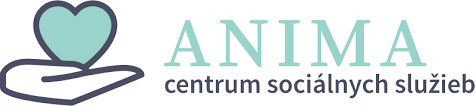 Centrum sociálnych služieb ANIMAJefremovská 634, 031 04 Liptovský Mikulášv zriaďovateľskej pôsobnosti Žilinského samosprávneho kraja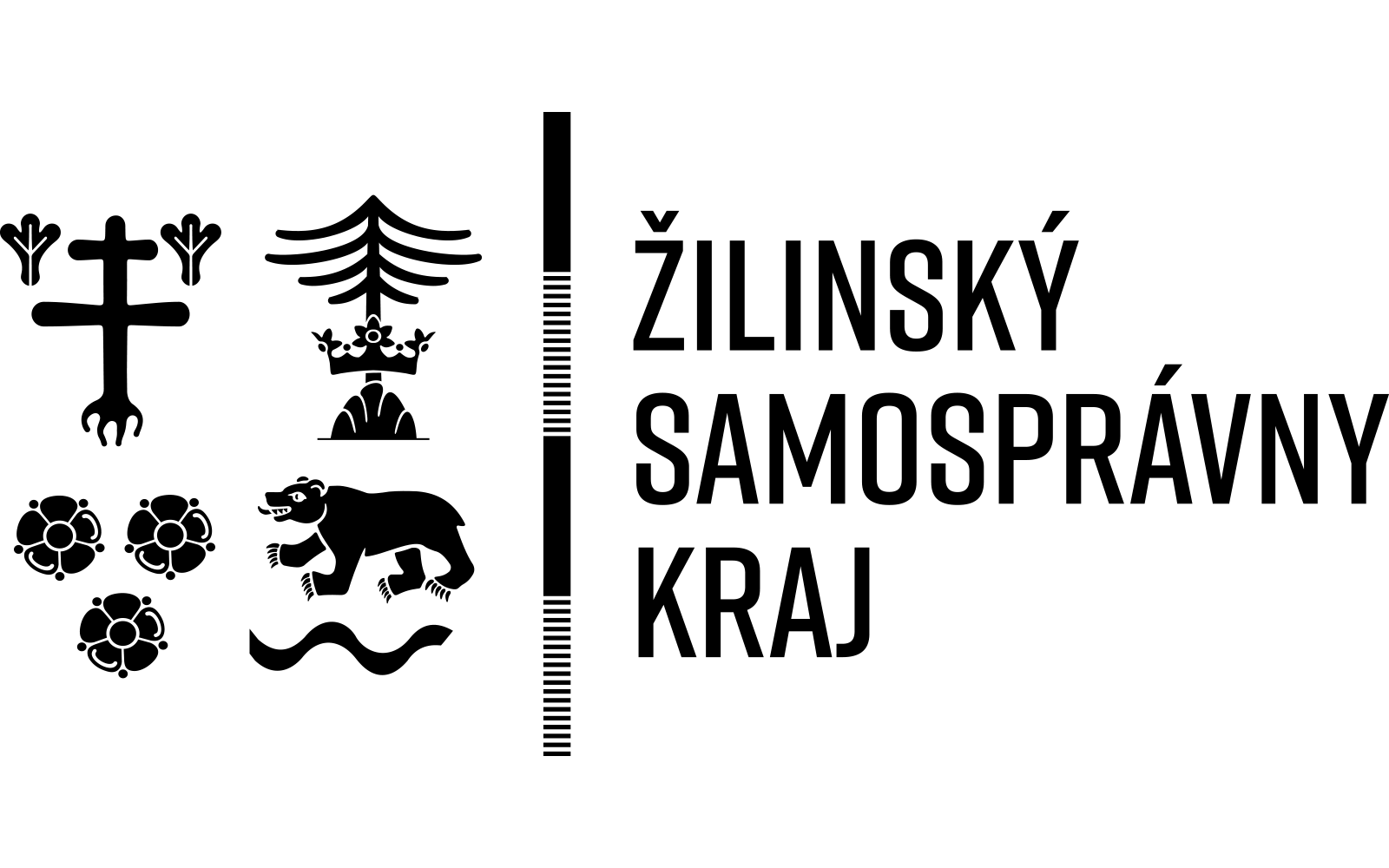 INTERNÁ NORMA č. IN-4/2023základná organizačná smernica ETICKÝ KÓDEXCentrum sociálnych služieb ANIMAJefremovská 634, 031 04 Liptovský Mikulášv zriaďovateľskej pôsobnosti Žilinského samosprávneho krajaINTERNÁ NORMA č. IN-4/2023základná organizačná smernica ETICKÝ KÓDEXCentrum sociálnych služieb ANIMAJefremovská 634, 031 04 Liptovský Mikulášv zriaďovateľskej pôsobnosti Žilinského samosprávneho krajaINTERNÁ NORMA č. IN-4/2023základná organizačná smernica ETICKÝ KÓDEXCentrum sociálnych služieb ANIMAJefremovská 634, 031 04 Liptovský Mikulášv zriaďovateľskej pôsobnosti Žilinského samosprávneho krajaINTERNÁ NORMA č. IN-4/2023základná organizačná smernica ETICKÝ KÓDEXCentrum sociálnych služieb ANIMAJefremovská 634, 031 04 Liptovský Mikulášv zriaďovateľskej pôsobnosti Žilinského samosprávneho krajaINTERNÁ NORMA č. IN-4/2023základná organizačná smernica ETICKÝ KÓDEXÚčel normy:Etický kódex je súhrn základných pravidiel správania sa zamestnancov Centra sociálnych služieb ANIMA, ktoré je povinný dodržiavať z hľadiska etiky spoločenského styku s občanmi, prijímateľmi sociálnych služieb a ostatnými zamestnancami. Zároveň vystihuje aj nastavenie firemnej kultúry Centra sociálnych služieb ANIMA.Etický kódex je súhrn základných pravidiel správania sa zamestnancov Centra sociálnych služieb ANIMA, ktoré je povinný dodržiavať z hľadiska etiky spoločenského styku s občanmi, prijímateľmi sociálnych služieb a ostatnými zamestnancami. Zároveň vystihuje aj nastavenie firemnej kultúry Centra sociálnych služieb ANIMA.Oblasť platnosti:Interná norma je platná pre všetkých zamestnancov Centra sociálnych služieb ANIMA.Interná norma je platná pre všetkých zamestnancov Centra sociálnych služieb ANIMA.Vzťah k už vydanýminterným normám:Vzťah k už vydanýminterným normám:Interná norma ruší Etický kódex P-4/2016Schválil:Ing. Peter HuťanriaditeľGestorský úsek:Gestorský úsek:Zdravotný úsekSchválil:Ing. Peter HuťanriaditeľPosúdil:Posúdil:JUDr. Peter MajdekSchválil:Ing. Peter HuťanriaditeľVypracoval:Vypracoval:Mgr. Tatiana MarušiakováSchválil:Ing. Peter HuťanriaditeľDátum schválenia:Dátum schválenia:15.05.2023Schválil:Ing. Peter HuťanriaditeľDátum účinnosti:Dátum účinnosti:15.05.2023Schválil:Ing. Peter Huťanriaditeľ